The Storycrafters Professional/Bio Information:Barry Marshall, and Jeri Burns PhD have been The Storycrafters since 1991.  They are internationally renowned storytellers, award-winning authors and recording artists, radio show hosts, adjunct college faculty, arts educators, communications coaches, and public radio essayists.  They perform and teach in schools, libraries, festival workshops, and other venues in the US and internationally.  In addition to conducting storytelling workshops for storytellers, teachers, librarians, and parents, they were faculty at Southern CT State University in the “Art of the Oral Tradition” graduate degree program where they taught children’s librarians, library media specialists, and classroom teachers the art of storytelling and ways to integrate and complement curriculum (1995-2011).  Jeri currently teaches part-time in the Communication Department at SUNY New Paltz and coaches public defenders for NYS Defenders Association. The Storycrafters are healing storytellers for psychiatric patients at Stamford Hospital. Website - www.storycrafters.com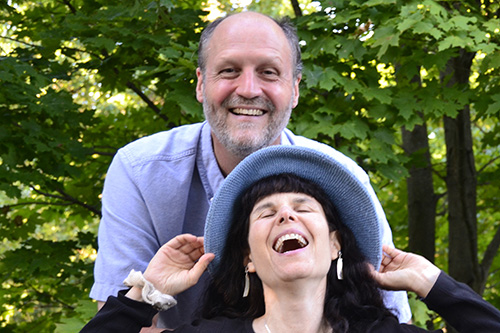 Workshop descriptionHands-Free Story Hours: How to Imagine and Reimagine Folk and Fairy Tales for Storytelling SessionsPractical storytelling skills and creativity unite in this interactive, thought-provoking workshop.Develop skills to efficiently learn compelling renditions of stories for telling. Method: Some lecture/demonstration, mostly interactive and hands on. Takeaway: A ready-to-tell story, performance, linguistic and story-learning skills. (2**, 4 and 8 hour workshop).Next, explore how classic stories can be relevant today. You’ll learn how to update older stories to reflect 21st century culture. Method: Some lecture/demonstration, mostly discussion and hands-on, including exercises adapted from our book, Storytwisting. Takeaway: Ideas for developing reimagined stories for all ages, practical tips, ethical considerations. (4 and 8 hour workshop).In the eight-hour workshop, you will deepen skills/knowledge and develop activities for patrons. Takeaway: group-created story(ies) you can tell, library program(s) for creating stories with children/youth. ** Two-hour workshop available in webinar format as well as face-to-face. AWARDSNational Storytelling Network Oracle Award – Circle of ExcellenceCayman National Cultural Foundation – Creativity in the ArtsStorytelling World– Award for StorytwistingNational Storytelling Network Oracle Award – Leadership and Community ServiceParent's Choice - audiosOppenheim Toy Portfolio -videosStorytelling World - audiosNYS Broadcaster's Association – Excellence in radio programmingFees and scheduling information:
   + Workshop fee: 2-hour workshop - $450; 4-hour workshop - $700; 8-hour workshop; $1000 
   + Block booking discounts available
   + Land travel: mileage calculated from Philmont, NY   + Air travel: airfare from Albany NY airportContact information: Barry Marshall & Jeri Burns			Phone: 518-275-1685 or 518-265-5866			Email: storycrafters@verizon.net Mailing address: 82 Summit St., Hudson NY 12534PUBLICATIONS: Print and AudioPRINT PUBLICATIONSBurns, J. and Marshall, B (2018). Storytwisting: A Guide to Remixing and Reinventing Stories. Marion, MI: Parkhurst Brothers Publishing.Burns, J. (2018). “On-the-Fly Stories.” In S. Norfolk. and L. Ford,. (Eds). Storytelling with Special Needs Children. Denver, CO: Libraries Unlimited. Burns, J. (2018).  Fractales, Storytelling Magazine. Fall 2017Burns, J. and Marshall, B. Revitalizing Traditional Stories: A Cultural Imperative. To be published in the Proceedings from the 2014 Ananse Soundsplash! Storytelling Festival and Conference, Jamaica, West Indies. Upcoming.Burns, J. Social Work and Storytelling: Fusion for Healing in Diving in the Moon Journal, 2014. http://healingstory.org/publications/diving-in-the-moon-journal-2014/social-work-and-storytelling-fusion-for-healing/Burns J. and Marshall, B. “Gingerbread Fun,” in Literacy Development in the Storytelling Classroom, S. Norfolk, Stenson, J, and Williams, D (Eds). Denver., CO: Libraries Unlimited, 2009. Burns, J. and Marshall, B. Our Signature Thing in Storytelling Magazine, (2006).Burns, J. and Marshall, B. Strawberry Sweet: Life as a Tandem Duo Plus One – 2003;2005.  Published in Storytelling Magazine (2003) and updated for the LANES Museletter 2005).Burns, J. and Marshall, B. The Bundle of Sticks in The Journal for Living, issue 22, 2001.Burns, J. and Marshall, B. The Best of Everything in The Journal for Living, issue 24, 2002.Burns, J. and Marshall, B. The Farmer and His Horse in The Journal for Living, issue 25, 2002.Several retellings of folk stories appeared in Berkshire County’s The Kidz Onion. This newspaper is no longer published.Burns, J. and Rosenblatt, A. (1987). The Rhetoric of Homelessness. Nelson Rockefeller School of Public Affairs and Policy, Research Monograph.BLOGStorytelling Matters: The Live Art and Why it Should Live On – storytellingmatters.wordpress.comAUDIO PUBLICATIONS RECORDINGS Straw into Gold 		(1997) The StorycraftersGather 'Round the Fire 	(1998) The StorycraftersClassics with a Twist 		(2001) The StorycraftersA Tale for All Seasons		(2003) The Storycrafters The View from Here		(2004) The StorycraftersMore Classic with a Twist	(2006) The StorycraftersThe Crack Between Worlds	(2007) The StorycraftersYarns of the Brothers Grimm	(2008) The StorycraftersBride of Classics with a Twist	(2010) The StorycraftersThe Snow Queen		(2013) The StorycraftersFractured			(2015) The StorycraftersClassics with a Twist, Junior	(2018) The StorycraftersVideo Recordings:Ladder to the Moon			(1995) The StorycraftersApples, Corn, & Pumpkin Seeds	(1995) The Storycrafters PUBLIC RADIO ESSAYS AND COMMENTARY (www.wamc.org).They Should Have Fun (original essay) on The Best of Our Knowledge, WAMC, Northeast Public Radio National Productions, podcast/episode 1188.Dear Elementary School Teacher (Original Essay) on The Best of Our Knowledge, WAMC, Northeast Public Radio National Productions, podcast/episode 1205.Arts for Whose Sake (Original Essay) on The Roundtable, WAMC, Northeast Public RadioConquering the Ugliness in Beauty (Original Essay) on Fifty-One Percent, WAMC, Northeast Public Radio National Productions (4/14) podcast/episode 1292.Why We Need to Spin it Ourselves (or The Muffin Top Essay) on Fifty-One Percent, WAMC, Northeast Public Radio National Productions podcast/episode 1304.The Whole Story on Fifty-One Percent, WAMC, Northeast Public Radio National Productions podcast/episode 1319.When the World was Crying on Fifty-One Percent, WAMC, Northeast Public Radio National Productions podcast/episode 1357.From the Mouths of Babes on Fifty-One Percent, WAMC, Northeast Public Radio National Productions podcast/episode 1361.Childfree and Single on Fifty-One Percent, WAMC, Northeast Public Radio National Productions podcast/episode 1366.The Sanga of Storytelling on Fifty-One Percent, WAMC, Northeast Public Radio National Productions podcast/episode 1368.Bystander Racism on Fifty-One Percent, WAMC, Northeast Public Radio National Productions podcast/episode1382.Martin’s Story on Fifty-One Percent, WAMC, Northeast Public Radio National Productions podcast/episode 1427.Invisible on Fifty-One Percent, WAMC, Northeast Public Radio National Productions podcast/episode 1445The Wall of Positivity on Fifty-One Percent, WAMC, Northeast Public Radio National Productions podcast/episode 1446.Adlai’s Story on Fifty-One Percent, WAMC, Northeast Public Radio National Productions podcast/episode 1448.Food Lines on Fifty-One Percent, WAMC, Northeast Public Radio National Productions podcast/episode1469.It’s a Matter of Time on Fifty-One Percent, WAMC, Northeast Public Radio National Productions podcast/episode1472.Backyard Decorations on Fifty-One Percent, WAMC, Northeast Public Radio National Productions podcast/episode1474. School Lockdown on Fifty-One Percent, WAMC, Northeast Public Radio National Productions podcast/episode 1480.Dumpster Day on Fifty-One Percent, WAMC, Northeast Public Radio National Productions podcast/episode 1486.Positivity on Fifty-One Percent, WAMC, Northeast Public Radio National Productions podcast/episode 1491.Monumental Art on Fifty-One Percent, WAMC, Northeast Public Radio National Productions podcast/episode 1493 (or 1494).Fables are not Just for Children on Fifty-One Percent, WAMC, Northeast Public Radio National Productions podcast/episode 1496.Frankenstein Meets the Brothers Grimm on Fifty-One Percent, WAMC, Northeast Public Radio National Productions podcast/episode 1526.Implicit Bias on Fifty-One Percent, WAMC, Northeast Public Radio National Productions podcast/episode 1529.The Pledge on Fifty-One Percent, WAMC, Northeast Public Radio National Productions podcast/episode 1532.The Chaplain’s Story on Fifty-One Percent, WAMC, Northeast Public Radio National Productions podcast/episode 1539.